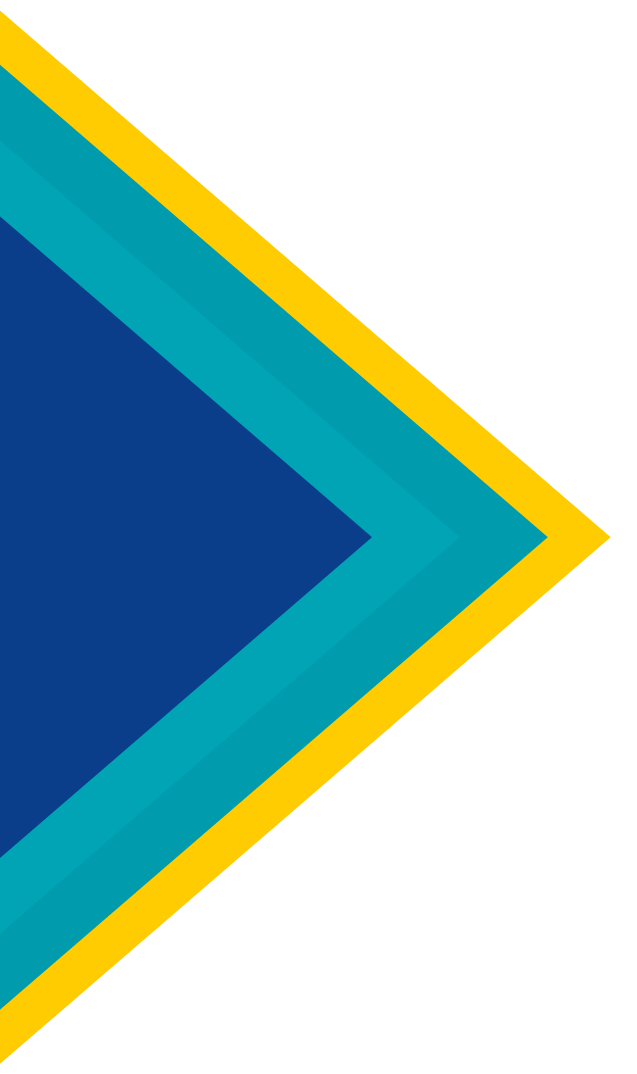 Índice
  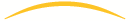 Contenido
Índice    	1I. MARCO DE REFERENCIA LOREM IPSUM 	2Síntesis del Proyecto Institucional	¡Error! Marcador no definido.Otra Síntesis del Proyecto Institucional	2II. TABLAS 	4I. MARCO DE REFERENCIA
LOREM IPSUM
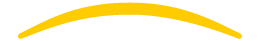 SUBTÍTULO 1Subtítulo 2El Centro de Formación Técnica Teodoro Wickel Klüwen tiene como origen de fundación el mes de enero del año 2002 conforme lo indica la constitución de Sociedad Anónima cerrada entre la Universidad de La Frontera y la Fundación de Desarrollo Educacional y Tecnológico La Araucanía, cuyos socios accionistas fijan por escritura pública N°36 con fecha 04 de enero de 2002, las bases y los lineamientos generales de funcionamiento del Centro (Anexo N°1.2.2).A la fecha de creación de esta Institución, la oferta regional de carreras técnicas de nivel superior era limitada, por lo cual, se buscaba favorecer, incentivar y promover el desarrollo de la Región y el País creando programas académicos pertinentes a las necesidades del sector productivo y de servicios, ofreciendo a los estudiantes egresados de la educación media y a trabajadores la posibilidad de estudiar carreras de especialidad, de menor duración y con altas expectativas de inserción al campo laboral con remuneraciones de acuerdo al mercado.Bajo el Acta de Accionistas del 16 de enero de 2004, el Centro recibe la denominación de Centro de Formación Técnica Teodoro Wickel Klüwen S.A, siendo autorizado por el Ministerio de Educación para funcionar a partir del 01 de octubre de 2004 según decreto N°823, iniciando sus actividades académicas en marzo del año 2005.Es así que, desde el año 2005 y por un lapso de 9 años, el Centro se desarrolló bajo la mirada rigurosa, primero del Ministerio de Educación y luego del Consejo Nacional de Educación, quien fue garante del proceso de licenciamiento del CFT hasta la total autonomía, la que fue concedida en sesión extraordinaria del 23 de diciembre de 2013.Otra Síntesis del Proyecto InstitucionalLorem Ipsum es simplemente el texto de rellenoEl Centro de Formación Técnica Teodoro Wickel Klüwen tiene como origen de fundación el mes de enero del año 2002 conforme lo indica la constitución de Sociedad Anónima cerrada entre la Universidad de La Frontera y la Fundación de Desarrollo Educacional y Tecnológico La Araucanía, cuyos socios accionistas fijan por escritura pública N°36 con fecha 04 de enero de 2002, las bases y los lineamientos generales de funcionamiento del Centro (Anexo N°1.2.2).A la fecha de creación de esta Institución, la oferta regional de carreras técnicas de nivel superior era limitada, por lo cual, se buscaba favorecer, incentivar y promover el desarrollo de la Región y el País creando programas académicos pertinentes a las necesidades del sector productivo y de servicios, ofreciendo a los estudiantes egresados de la educación media y a trabajadores la posibilidad de estudiar carreras de especialidad, de menor duración y con altas expectativas de inserción al campo laboral con remuneraciones de acuerdo al mercado.Bajo el Acta de Accionistas del 16 de enero de 2004, el Centro recibe la denominación de Centro de Formación Técnica Teodoro Wickel Klüwen S.A, siendo autorizado por el Ministerio de Educación para funcionar a partir del 01 de octubre de 2004 según decreto N°823, iniciando sus actividades académicas en marzo del año 2005.Es así que, desde el año 2005 y por un lapso de 9 años, el Centro se desarrolló bajo la mirada rigurosa, primero del Ministerio de Educación y luego del Consejo Nacional de Educación, quien fue garante del proceso de licenciamiento del CFT hasta la total autonomía, la que fue concedida en sesión extraordinaria del 23 de diciembre de 2013.Es así que, desde el año 2005 y por un lapso de 9 años, el Centro se desarrolló bajo la mirada rigurosa, primero del Ministerio de Educación y luego del Consejo Nacional de Educación, quien fue garante del proceso de licenciamiento del CFT hasta la total autonomía, la que fue concedida en sesión extraordinaria del 23 de diciembre de 2013.Es así que, desde el año 2005 y por un lapso de 9 años, el Centro se desarrolló bajo la mirada rigurosa, primero del Ministerio de Educación y luego del Consejo Nacional de Educación, quien fue garante del proceso de licenciamiento del CFT hasta la total autonomía, la que fue concedida en sesión extraordinaria del 23 de diciembre de 2013.II. TABLAS
LOREM IPSUMDOLORSITAMETContenidoContenidoContenidoContenidoContenidoContenidoContenidoContenidoContenidoContenidoContenidoContenidoContenidoContenidoContenidoContenidoContenidoContenidoContenidoContenidoContenidoContenidoContenidoContenidoContenidoLOREM IPSUMDOLORSITAMETContenidoContenidoContenidoContenidoContenidoContenidoContenidoContenidoContenidoContenidoContenidoContenidoContenidoContenidoContenidoContenidoContenidoContenidoContenidoContenidoContenidoContenidoContenidoContenidoContenidoLOREM IPSUMDOLORSITAMETContenidoContenidoContenidoContenidoContenidoContenidoContenidoContenidoContenidoContenidoContenidoContenidoContenidoContenidoContenidoContenidoContenidoContenidoContenidoContenidoContenidoContenidoContenidoContenidoContenido